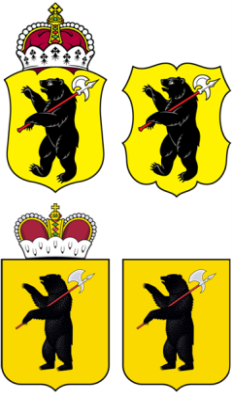 ЯРОСЛАВСКАЯ ОБЛАСТНАЯ ДУМА Д Е П У Т А ТЯРОСЛАВСКОЙ ОБЛАСТНОЙ ДУМЫ седьмого созыва  (2018-2023)« 5 »  февраля 2021 Г.                                                                                        № 140На основании статьи 27 Устава Ярославской области вношу на рассмотрение Ярославской областной Думы в качестве законодательной инициативы поправки к проекту закона Ярославской области «О внесении изменений в Закон Ярославской области «Об областном бюджете на 2021 год и на плановый период 2022 и 2023 годов», внесенному Губернатором Ярославской области вх.№247 от 05.02.2021 г , следующего содержания:Перераспределить расходы областного бюджета на 2021 год по Государственной программе (код целевой классификации 39.0.00.00000) «Местное самоуправление в Ярославской области», предусмотрев субсидию (код целевой классификации 39.6.01.75350) на реализацию мероприятий инициативного бюджетирования на территории Ярославской области (поддержка местных инициатив) : Ярославскому муниципальному району на сумму 545 087 (пятьсот сорок пять тысяч восемьдесят семь) рублей на монтаж автоматической пожарной сигнализации и системы оповещения и управления эвакуацией людей при пожаре в здании начальной школы МОУ Кузнечихинской СШ ЯМР за счет уменьшения на указанную сумму нераспределенных средств по Субсидии на реализацию мероприятий инициативного бюджетирования на территории Ярославской области (поддержка местных инициатив). Ярославскому муниципальному району на сумму 459 579 (четыреста пятьдесят девять тысяч пятьсот семьдесят девять) рублей на монтаж автоматической пожарной сигнализации и системы оповещения и управления эвакуацией людей при пожаре на третьем этаже основного здания МОУ Кузнечихинской СШ ЯМР за счет уменьшения на указанную сумму нераспределенных средств по Субсидии на реализацию мероприятий инициативного бюджетирования на территории Ярославской области (поддержка местных инициатив). Ярославскому муниципальному району на сумму 672 606 (шестьсот семьдесят две тысячи шестьсот шесть) рублей на монтаж автоматической пожарной сигнализации и системы оповещения и управления эвакуацией людей при пожаре в МОУ Медягинская ОШ ЯМР за счет уменьшения на указанную сумму нераспределенных средств по Субсидии на реализацию мероприятий инициативного бюджетирования на территории Ярославской области (поддержка местных инициатив). Ярославскому муниципальному району на сумму 1 062 727 (один миллион шестьдесят две тысячи семьсот двадцать семь) рублей на монтаж автоматической пожарной сигнализации и системы оповещения и управления эвакуацией людей при пожаре в МОУ Пестрецовская ОШ ЯМР за счет уменьшения на указанную сумму нераспределенных средств по Субсидии на реализацию мероприятий инициативного бюджетирования на территории Ярославской области (поддержка местных инициатив). Ярославскому муниципальному району на сумму 866 047 (восемьсот шестьдесят шесть тысяч сорок семь) рублей на монтаж автоматической пожарной сигнализации и системы оповещения и управления эвакуацией людей при пожаре в МОУ Спасская СШ ЯМР за счет уменьшения на указанную сумму нераспределенных средств по Субсидии на реализацию мероприятий инициативного бюджетирования на территории Ярославской области (поддержка местных инициатив). Ярославскому муниципальному району на сумму 778 584 ( семьсот семьдесят восемь тысяч пятьсот восемьдесят четыре) рублей на монтаж автоматической пожарной сигнализации и системы оповещения и управления эвакуацией людей при пожаре в МОУ Иванищевская СШ ЯМР за счет уменьшения на указанную сумму нераспределенных средств по Субсидии на реализацию мероприятий инициативного бюджетирования на территории Ярославской области (поддержка местных инициатив).Внести соответствующие изменения в приложения к законопроекту.Обоснование поправок: в целях создания безопасных и качественных условий для учебной деятельности жителей Ярославского муниципального района Ярославской области.Никешин Михаил Валентинович